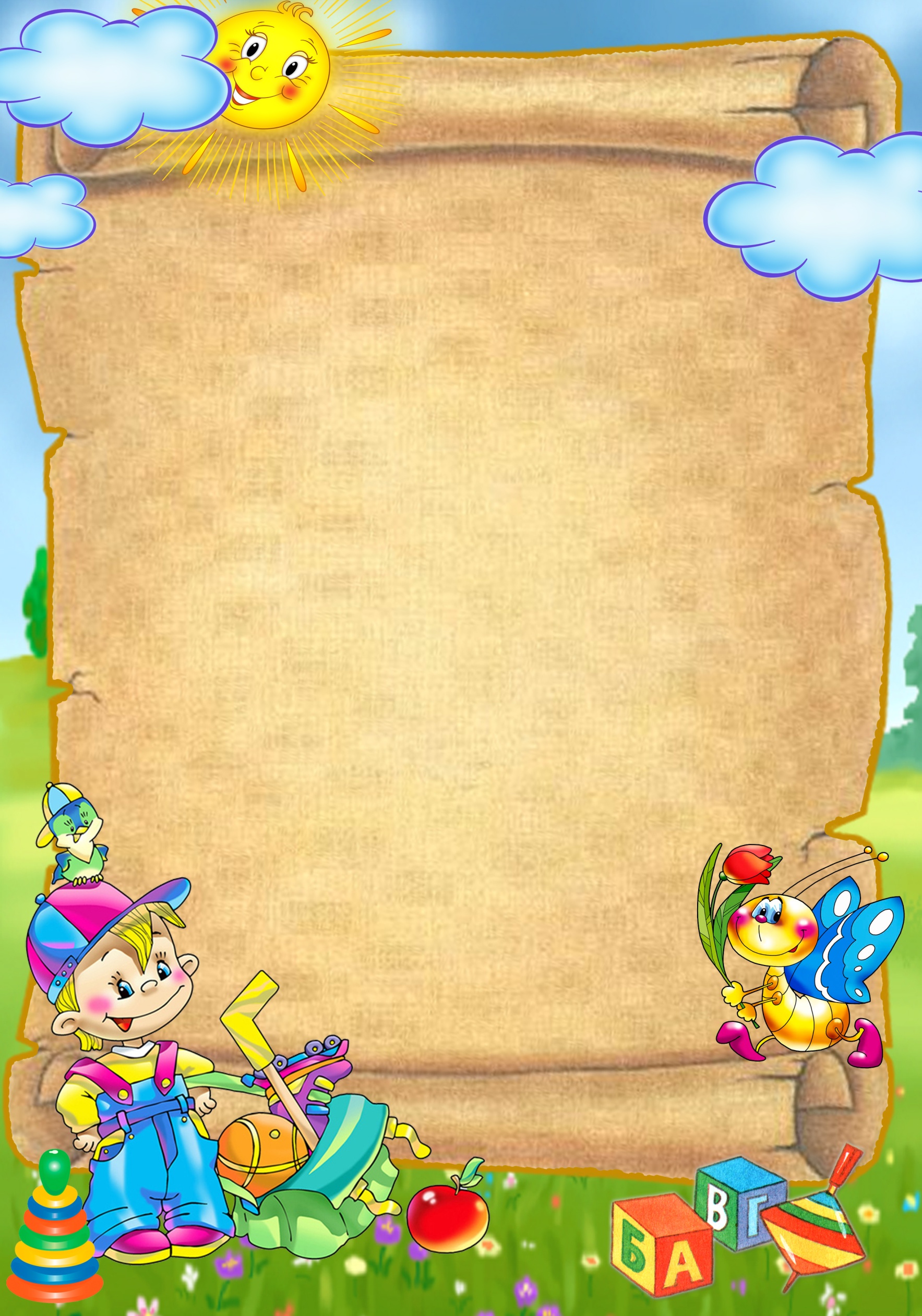 «Что такое сенсорика, и почему необходимо ее развивать  в раннем возрасте?»          Сенсорное развитие (лат. sunser — ощущение) — это    развитие  восприятий,   представлений   об объектах, явлениях и  предметах окружающего мира.  От того,  насколько точно         малыш научится воспринимать предметы и оперировать                          полученными знаниями, зависит процесс обучения в будущем.         Каждый человек приходит в этот мир, как чистая книга.         Ранний  возраст - это    период приобщения ребенка к познанию                    окружающего  мира.  В эти годы ребенок приобретает           первоначальные знания о жизни  через   органы чувств.            Развитие органов чувств  у детей 0-3 лет идет очень интенсивно.          Развитие сенсорики происходит путем узнавания величины,          формы, запаха, цвета предмета. Чтобы в полной мере понять,           что тот или иной объект  собой представляет, ребенку нужно           прикоснуться  к нему или попробовать  на вкус. Только так он в           данный  момент воспринимает понятия,            характеризующие свойства: гладкий, шероховатый, сладкий,            горькийи.т.д.         Занятия по сенсорике, направленные на формирование             подноценного восприятия окружающей действительности,          служат основой познания мира, первой ступенью которого            является чувственный опыт. Ценность раннего          обучающего воздействия давно подмечена народом;          успешность умственного, физического, эстетического           воспитания в значительной степени зависит  от уровня          сенсорного развития детей, т. е. от того насколько совершенно             ребенок слышит, видит, осязает окружающее.        Значение сенсорного воспитания состоит в том, что оно:          - является основой для интеллектуального развития         - упорядочивает хаотичные представления ребенка,         полученные   при взаимодействии с внешним миром;         - готовит к реальной жизни;        - обеспечивает усвоение сенсорных эталонов;        - развивает наблюдательность;        - развивает внимание;        - влияет на развитие зрительной, слуховой, моторной, образной         и др. видов памяти.        - позитивно влияет на эстетическое чувство;        - является основой для развития воображения;       - дает ребенку возможность овладеть новыми способами           предметно-познавательной деятельности;       - обеспечивает освоение навыков учебной деятельности.         Игра - это ведущий вид деятельности маленького человека.         Детство без игры и вне игры ненормально.        Лишение ребенка игровой практики - это лишение его          главного   источника развития. Лишь опытным путём способен        ребёнок получить представление о мире. Чтобы помочь малышу        познакомиться с многочисленными новыми понятиями, нужно        с ним просто поиграть. Игры на развитие сенсорики в раннем        возрасте связаны с определением свойств различных предметов.        Дидактические игры включают в себя сенсорное восприятие        ребенка, с одной стороны они учитывают возрастные особенности,       с другой - принцип добровольности, право самостоятельного выбора.         В повседневной жизни ребенок сталкивается с многообразием форм         красок - это и любимые игрушки, и окружающие предметы, слышит           разные звуки. Усвоение этих знаний происходит стихийно, без           руководства взрослых и они часто оказывается поверхностным.         Вот тогда  и приходит на помощь сенсорное воспитание -           последовательное,  планомерное ознакомление детей с        сенсорной культурой человечества.             В каждом возрасте перед сенсорным воспитанием стоят             свои задачи. В раннем детстве накапливаются представления      о цвете, форме, величине. Важно, чтобы эти представления     были разнообразными. Ребенка надо знакомить со многим:     цветами спектра, с геометрическими формами и т. д. Развивать       познавательные умения и речевые - определять цвет, размер,      форму предметов путем зрительного, осязательного и     двигательного обследования, сравнения. Понимать и использовать     в речи слова - названия величин и форм. Одновременно с      формированием эталонов необходимо учить детей способам     обследования предметов: их группировке по цвету, форме, вкусу,     запаху. В качестве особой задачи выступает необходимость развивать     у детей аналитическое восприятие - умение разбираться в сочетании      цветов, расчленять форму предметов, выделять отдельные величины.         Главное составляющее полноценного развития детей в раннем           возрасте является сенсорное развитие. Низкий уровень сенсорного          развития сильно снижает возможность в будущем успешное          обсуждение  ребенка в школе.         Каждый день маленьких детей наполнен приобретением новых          знаний, умений и навыков. Становясь все старше, ребенок требует        к себе повышенного внимания со стороны родителей, ему хочется         чаще с ними играть в игрушки, вместе гулять по улице и по                             дрожать   их различными действиями.Организуя работу с маленькими детьми необходимо учитывать следующее:          - занятие с малышами должны быть основаны на             подражании взрослому (его движениям, словам), а не            на объяснении;         - необходимо наличие эмоционального контакта между           взрослым и ребенком;         - в совместной деятельности ребенка и взрослого           должны одновременно присутствовать элементы игры          и обучения;       - нужно многократно повторять материал, чтобы         закрепить знания, умения и навыки;        - уровень сложности материала должен соответствовать         возрасту, задания следует усложнять постепенно;        - длительность занятия должна быть в зависимости         от возраста (от 5-10 до 15-20 минут);       - необходимо закреплять усвоенные знания, постоянно       используя их в разных ситуациях.Ребенок может продуктивно заниматься только тогда, когда ему по-настоящему интересно.1.  Собери пирамидку. Конусная пирамидка — прекрасный тренажер, помогающий усвоить величину предметов. Сначала продемонстрируйте, как она собирается, сделав акцент на том, что нанизывание колец происходим в зависимости от их величины. Затем предложите повторить увиденное ранее действие самостоятельно. В случае ошибки обязательно объясните, что малыш сделал не так.2.  Разложи кубики. Предложите ребенку выбрать из большого количества кубиков одинаковые по размеру и цвету, сложив их в разные коробочки.3. Найди твой цвет. Дайте ребенку 3 игрушки разных цветов. Попросите пройтись по квартире и найти предметы такого же цвета. 4.  Угадай на вкус. Нарежьте небольшие кусочки фруктов и овощей. Малыш должен с закрытыми глазами попробовать на вкус и назвать продукт.5.  Угадай фрукт и овощ. В мешочек положите разные         фрукты и овощи: яблоко, грушу, сливу, апельсин,           огурец, помидор. Задача ребенка, опустив руку                 в мешочек, нащупать содержимое и                    угадать что это. 